n               Základní škola a Mateřská škola Sudkov, příspěvková organizace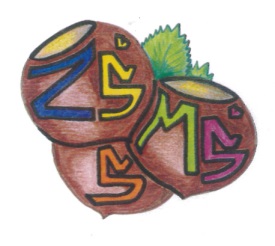 Sudkov 176, 788 21   IČ 709 90 930Telefon 583550116   e – mail : zssudkov@zssudkov.czwww.zssudkov.czDodatek č. 4 ke Školnímu vzdělávacímu programu „S písničkou objevujeme svět“ Dodatek doplňuje Školní vzdělávací program o kapitolu „Prevence patologických jevů“Účinnost od 1. 9. 2022	Základním cílem prevence patologických jevů je výchova dětí ke zdravému životnímu stylu a rozvoj a podpora sociálních kompetencí u dětí. V rámci toho dochází k zapojení nových metod výuky a zapojení všech dětí do procesu vzdělávání ve všech oblastech dle RVP PV. Tím dochází ke snížení rizika vyčlenění některých žáků z kolektivu.  	Mezi základní kompetence, které jsou v rámci prevence patologických jevů rozvíjeny, patří sociální kompetence, tj. orientace v sociálních vztazích nebo odpovědnost za své chování, komunikační dovednosti, mezi něž patří schopnost řešit problémy na úrovni věku a rozumových schopností dětí či adekvátní reakce na neúspěch a stres a tím i pěstování mravních hodnot, tolerance a porozumění. 	K výše zmíněným cílům a kompetencím nám dopomáhají metody a formy práce. K nim se řadí vytvoření pozitivního sociálního klimatu ve škole, atmosféra důvěry, klidu a pohody bez strachu ze selhání. Dále pak využití projektové výuky a prožitkového učení na obou třídách MŠ, co nejvíce samostatná práce dětí již od útlého věku, využívání různých her, navozování situací. Děti dále vedeme ke schopnosti samostatně projevit svůj postoj a jeho osobitý způsob řešení daného problému. 	Témata, na která se zaměřujeme v rámci prevence Prevence šikany a projevů agrese Prevence kyberšikany Prevence záškoláctví Prevence rizikových sportů Prevence rizikového chování v dopravě Prevence rasismu a xenofobie Prevence působení sektPrevence sexuálního rizikového chování Prevence užívání tabáku Prevence užívání alkoholu Prevence užívání dalších návykových látek Prevence nelátkových závislostí (PC, hazard) Prevence poruch příjmu potravy Prevence kriminálního chování Pro každý školní rok a každé pololetí zvlášť vytváří paní učitelky v oddělení Motýlků ve spolupráci s metodičkou prevence ZŠ konkrétní plán, který vychází z potřeb dětí a je jim přizpůsoben. Při prevenci je dále velmi důležitá komunikace se zákonnými zástupci a jejich spolupráce. Zákonné zástupce informujeme pravidelně o vývoji jejich dětí a v případě náznaků problematického chování jsou včas informováni. 	 V Sudkově, 31. 8. 2022						Mgr. Eva Kupkováředitelka školy